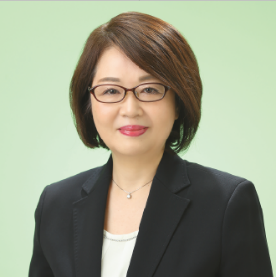 2/6(火)開催　『従業員向けＣＳクレーム対応セミナー』　受講申込書利府松島商工会 行　　ＦＡＸ：022-354-4054※ご記入いただいた情報は、本セミナーの出欠管理にのみ用い、その他の目的には使用いたしません。※１事業所からの参加人数に上限は設けません。枠が足りない場合は余白等に分かりやすく記載してください。事業所名ＴＥＬ受講者氏名(複数のご参加可能)①④④受講者氏名(複数のご参加可能)②⑤⑤受講者氏名(複数のご参加可能)③⑥⑥